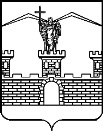 СОВЕТ   ЛАБИНСКОГО ГОРОДСКОГО ПОСЕЛЕНИЯЛАБИНСКОГО РАЙОНА(третий созыв)РЕШЕНИЕ  от 30.08.2018 								 № 311/78г. ЛабинскО присвоении звания «Почетный гражданин Лабинского городского поселения Лабинского района» Бушневой Зинаиде НиколаевнеРассмотрев ходатайство коллектива муниципального автономного учреждения культуры Лабинского городского поселения Лабинского района «Центр досуга и кино «Восход», за многолетний высококвалифицированный труд, большой личный вклад в развитие города Лабинска, высокую гражданскую позицию, ответственность и активность, участие в общественной жизни города, руководствуясь Положением о звании «Почетный гражданин Лабинского городского поселения Лабинского района», утвержденным решением Совета Лабинского городского поселения Лабинского района                  от 25 июня 2015  года № 66/17, с дополнениями  от 24 сентября 2015 года,     Совет Лабинского городского поселения  Лабинского района Р Е Ш И Л:Присвоить звание «Почетный гражданин Лабинского городского поселения Лабинского района» директору муниципального автономного учреждения культуры Лабинского городского поселения Лабинского района «Центр досуга и кино «Восход» Бушневой Зинаиде Николаевне.Заместителю главы администрации Лабинского городского поселения Лабинского района П.В. Манакову обеспечить финансирование единовременного денежного вознаграждения Почетному гражданину Лабинского городского поселения Лабинского района З.Н. Бушневой   в сумме 23 000 (двадцать три тысячи) рублей и ежемесячного дополнительного обеспечения в сумме 3 500 (три тысячи пятьсот) рублей.Контроль за исполнением настоящего решения возложить на Совет Лабинского городского поселения Лабинского района (Артеменко).Настоящее решение вступает в силу со дня его подписания.Исполняющий обязанностиглавы Лабинского городскогопоселения Лабинского района					А.Н. КургановПредседатель Совета Лабинского городского поселения Лабинского района							М.И. Артеменко